ЗАТВЕРДЖЕНОРозпорядження головидержавної адміністрації11.11.2020 № 340Структурауправління  соціального захисту населення та надання соціальних послуг Рахівської районної державної адміністрації Начальник управління  соціального захисту населення  та надання соціальних послуг райдержадміністрації                                                            Наталія КОБАСА		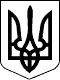 РАХІВСЬКА РАЙОННА державна адміністраціяЗАКАРПАТСЬКОЇ  ОБЛАСТІР О З П О Р Я Д Ж Е Н Н Я11.11.2020                                              Рахів                                                   № 340Про  структуру управління соціального захисту населення та надання соціальних послуг Рахівської  районної державної адміністрації       Відповідно до статей  5, 6, 33, 39, 41 Закону України ,,Про місцеві державні адміністрації”, на виконання постанов Кабінету Міністрів України  від 25 березня 2014 р. № 91 ,,Деякі питання діяльності місцевих державних адміністрацій” (зі змінами), від 3 листопада 2019 р. № 926  ,,Про внесення змін до деяких постанов Кабінету Міністрів України та скасування постанови Кабінету Міністрів України від 19 червня 2019 р. № , від 18 квітня 2012 р. № 606 ,,Про затвердження рекомендаційних переліків структурних підрозділів обласної, Київської та Севастопольської міської, районної, районної у м. Києві та Севастополі державних адміністрацій” (зі змінами), розпорядження голови Рахівської районної державної адміністрації 28.10.2020 № 324 ,,Про перейменування управління соціального захисту населення Рахівської районної державної адміністрації”,З О Б О В ’ Я З У Ю:       1. Затвердити структуру управління соціального захисту населення та надання соціальних послуг Рахівської районної державної адміністрації згідно з переліком, що додається.       2. Визнати такими, що втратили чинність розпорядження голови райдержадміністрації: 03.12.2019 № 122, 15.12.2017 № 338.       3.   Контроль за виконанням цього розпорядження залишаю за собою.Голова державної адміністрації                                              Віктор МЕДВІДЬ№ п/пНазва структурного підрозділу та посадКількість чисельних одиниць1.Апарат:НачальникЗаступник начальника - начальник відділу соціальних допомог та житлових субсидійЗаступник начальника - начальник відділу обслуговування осіб з інвалідністю, ветеранів війни, праці та постраждалих внаслідок аварії на ЧАЕС         111ВСЬОГО32.Відділ з питань персоналу та правової роботи:Начальник Головний спеціалістІнспектор І-ї категорії1         1         1ВСЬОГО3  3.Відділ бухгалтерського обліку та автоматизованої обробки інформації:Начальник – головний бухгалтерЗаступник начальникаГоловний спеціаліст         113ВСЬОГО54.Відділ праці та соціальних зв’язків:НачальникГоловний державний соціальний інспекторГоловний спеціаліст111ВСЬОГО35.Відділ соціальних допомог та житлових субсидій:Заступник начальникаГоловний спеціалістПровідний спеціаліст Спеціаліст Архіваріус         15241ВСЬОГО136.Відділ обслуговування осіб з інвалідністю, ветеранів війни, праці та постраждалих внаслідок аварії на ЧАЕС:Головний спеціалістПровідний спеціаліст21ВСЬОГО37.Відділ персоніфікованого обліку та обслуговування пільгових   категорій населення, сім’ї та жінок:НачальникЗаступник начальникаГоловний спеціалістСпеціаліст 1121ВСЬОГО5Всього по управлінню        35